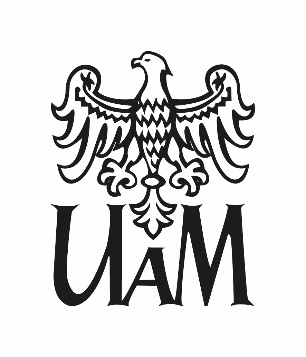 Uniwersytet im. Adama Mickiewicza w Poznaniu 
WNIOSEK O PRZYJĘCIE NA KURS DOKSZTAŁCAJĄCYDO JM REKTORA 
               Uniwersytetu im. Adama Mickiewicza w PoznaniuProszę o przyjęcie mnie na kurs dokształcający Kurs Dokształcający w zakresie Teologiczno-Katechetycznymprowadzony przez Wydział Teologicznyrozpoczynający się w roku 2019………………… dnia, ……………………………… 	   	        ............................................................................(miejscowość)						                 (data i czytelny podpis)1. Dane ogólne:nazwisko i imiona………………………………………………………………………………………..imiona rodziców………………………………………………………………………………………….nazwisko panieńskie ……………………………………………………………………………..…….data i miejsce urodzenia…………………………………………………………………………………nr PESEL………………………………………………………………………………………….………2. Wykształcenie:nazwa szkoły/uczelni………………………………………………………………………………………rok ukończenia szkoły/uczelni………………………tytuł………………………………………….…..nazwa ukończonego kierunku studiów (jeśli dotyczy)     …………………………………………….………………………………………………………………………………………………….……………3. Adres zamieszkania:ulica…………………………………………………………nr domu…………..nr mieszkania………..miejscowość……………………………………………………………….kod………………………….4. Adres do korespondencji:ulica……………………………nr domu………………………………..nr mieszkania………………...miejscowość……………………………………………………………….kod……………………………5. Dane kontaktowe:telefon (wraz z numerem kierunkowym)…………………………………………………………………e-mail………………………………………………………………………………………………………..Potwierdzam prawidłowość danych zawartych w podaniu i wyrażam zgodę na przetwarzanie moich danych osobowych przez Uniwersytet im. Adama Mickiewicza w Poznaniu z siedzibą przy ul. Wieniawskiego 1, 61-712 Poznań, w celach postępowania rekrutacyjnego na kurs oraz ewentualnego dokumentowania przebiegu kursu zgodnie 
z Rozporządzeniem Parlamentu Europejskiego i Rady Europ (UE) 2016/679 z dnia 27 kwietnia 2016 r. w sprawie ochrony osób fizycznych w związku z przetwarzaniem danych osobowych – ogólne rozporządzenie o ochronie danych osobowych (Dz.U. UE L 119/1 z dnia 4 maja 2016 r.).............................................................................................(czytelny podpis)